Технические характеристики (техническое задание)Установка получения воды аналитического качества УПВА-5производства ООО ПФ «Ливам»НазначениеВнешний видПроизводство воды типа II по ГОСТ 52501 и воды для инъекций по фармакопейной статье ФС.2.2.0019 в аптеках, больницах, лабораториях различного профиля и других учреждениях.Качество исходной воды, поступающей в аквадистиллятор, должно соответствовать требованиям СанПиН 1.2.3685-21 (с рядом уточнений*) при содержании аммиака не более 0,2 мг/л. Давление исходной воды должно быть в пределах от 0,1 до 0,4 МПа.*Указано в руководстве пользователя. Уточняйте у завода-изготовителя.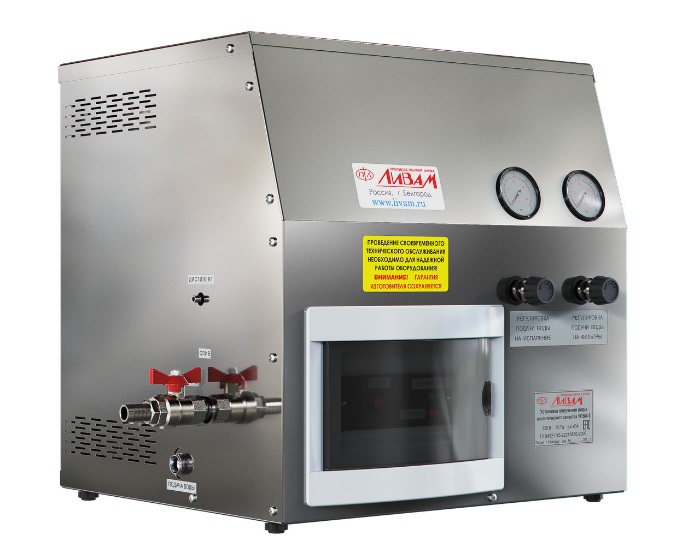 Технические характеристикиТехнические характеристикиКачество производимой водыГОСТ 52501-2005 «Вода для лабораторного анализа», ФС.2.2.0019 «Вода для инъекций»Электропроводность производимой воды, мкСм/смсогласно ГОСТ 52501-2005 и ФС.2.2.0019Температура производимой воды, °Сне более 40Производительность, л/ч5,0 (-10%)Род тока, частота, напряжениепеременный однофазный, 50 Гц, 220 В (±10 %)Потребляемая мощность, кВА3,6Расход исходной воды, л/ч36Габаритные размеры (Д×Ш×В), мм424х417х454ИсполнениеНастольное с регулируемыми опорами. Возможно крепление на стену.Масса, кг20,0Гарантийный срок эксплуатации, месяцев с даты продажи14Нагревательные элементыТЭН 3,5 кВт 220В (нержавеющая сталь) – 1 шт.Коэффициент очистки воды от радионуклидов,  не менее4000Срок службы, летне менее 8Охладитель дистиллятавстроенныйРегистрационное удостоверение на медицинское изделие№ ФСР 2010/07650 от 17.05.2010 г.ОсобенностиОсобенности- Узлы и детали, соприкасающиеся с паром и дистиллированной водой, изготовлены из нержавеющей стали 12Х18Н10Т и других материалов, не влияющих на качество производимой воды.- Защитные панели предохраняют персонал от контакта с горячими узлами и имеют декоративное значение.- Встроенный блок управления.- Встроенный охладитель дистиллята.- Запасной ТЭН, трубки подвода исходной воды и сбора дистиллята, запасной комплект префильтров в комплекте.- Автоматическое отключение электронагревателей при прекращении подачи воды и понижении уровня воды в камере испарения ниже допустимого.- Автоматическое поддержание количества воды в аквадистилляторе, идущей на испарение.- Две ступени очистки:1.1. Фильтры предварительной очистки,1.2. Мембрана обратного осмоса,2. Дистилляция.